                   RISØR KOMMUNE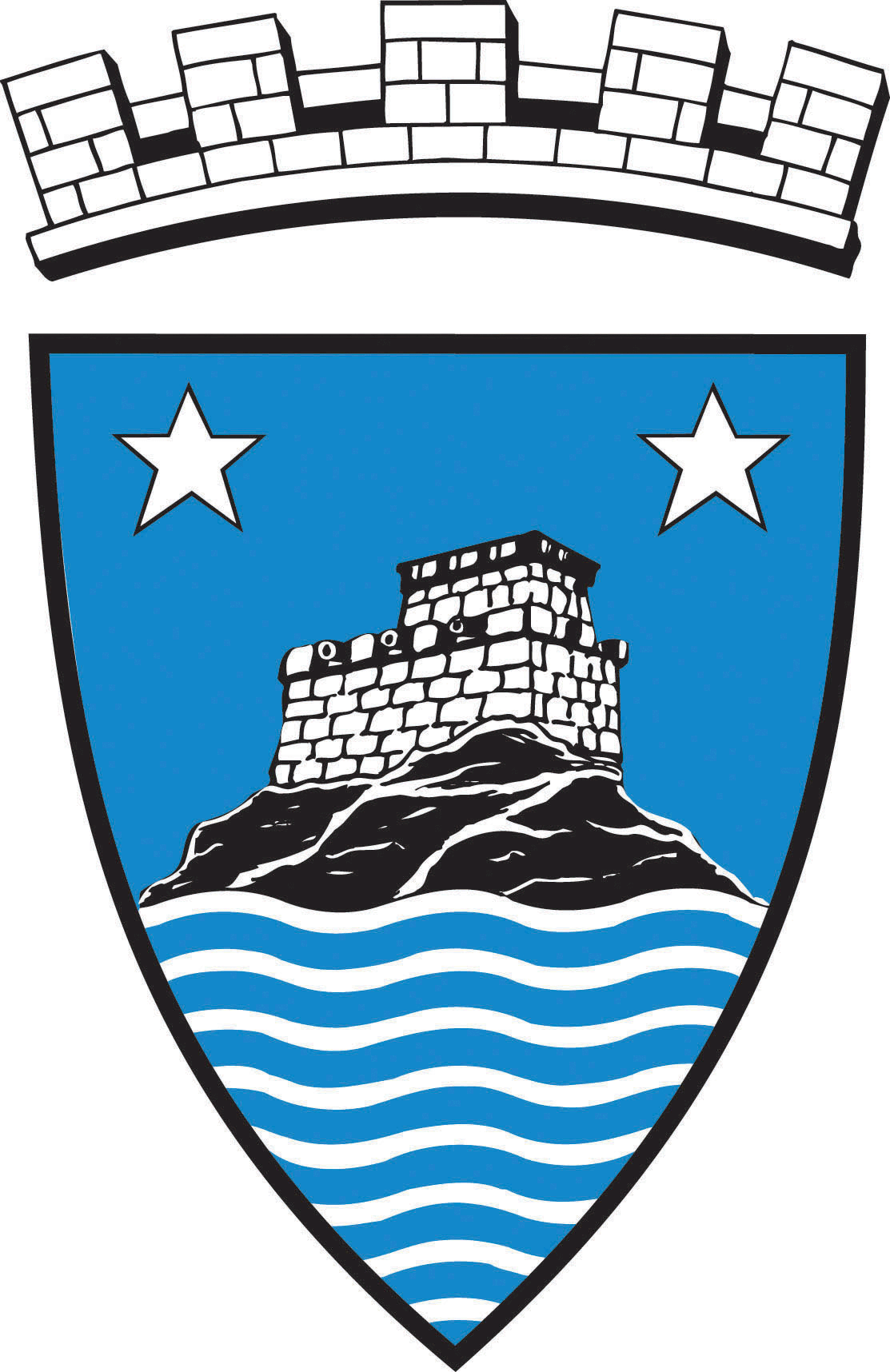 Veiledning fra Sped- og småbarns-teamet (ABUP) Veiledningen tilbys ikke lenger på Risør helsestasjon, men på ABUP i Arendal. Helsesykepleier følger familien og/eller ansatte ved barnehage/PPT til veiledningstimen etter avtale.Husk å legge ved samtykkeerklæring dersom veiledningen ikke skal være anonym!Denne søknaden sendes til Risør helsestasjon, Postboks 186, 4950 Risør. Tlf. 37149765Søkers signatur og telefonnummer:  Navn på instans som søker veiledning. Sett kryss.Navn på instans som søker veiledning. Sett kryss.Navn på instans som søker veiledning. Sett kryss.Navn på instans som søker veiledning. Sett kryss.Navn på instans som søker veiledning. Sett kryss.Navn på instans som søker veiledning. Sett kryss.PPTHope barnehageFrydenborg barnehageLekeslottet barnehageAmandus barnehageTjenna barnehageFargeskrinet barnehageTrollstua barnehageNavn på de som kommer til veiledningen:Kort om problemstillingen: 